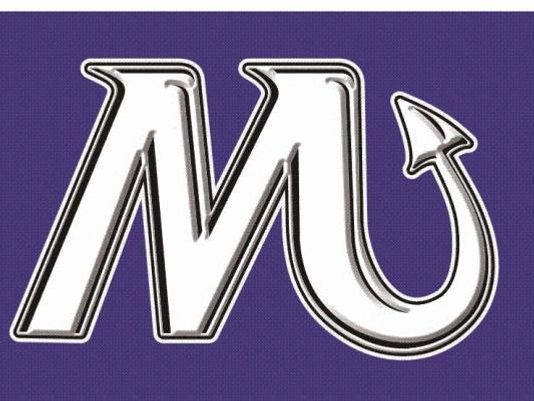 Dragon Support Club MembershipIt is time to renew your membership or join the Dragon Support Club. This organization provides support to both academic and athletic events at Mangham High School.Mail to the following address:Dragon Support Clubc/o Tammy Spillers20 Prairie Rd.Mangham, La. 71259Dragon Support Club Membership$40 (for all)Name: ________________________________________________________________________Address: _____________________________________________________________________________________________________________________________________________Contact number: _______________________________________________________________E-mail address: ________________________________________________________________Date: ______________________